Return to: Programs of Study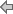 The Bachelor of Applied Science in Public Safety Administration (BAS PSAD) is designed to prepare individuals as leaders and administrators in public safety related professions. Students enrolling in the program bring a variety of safety and security backgrounds to enrich the educational experience, including legal studies and law enforcement, corrections, fire science, and emergency medical services. The program provides a career and educational pathway for students who have earned an Associate in Science degree in a Public Safety discipline or an Associate in Arts with electives chosen from the Public Safety field.Program Highlights:The BAS PSAD program includes courses in public administration, strategic planning, finance and budgeting, human resource management, and homeland security. Courses are offered in an online or blend of online and traditional formats, in an accelerated eight-week fashion, to accommodate students’ various schedules and learning preferences.Career Opportunities: The BAS PSAD program prepares graduates for career promotions and advancement in the public safety industry to include law enforcement, fire services, corrections, emergency medical services, emergency administration management, and industrial security enterprises in both government and private sector agencies.Admission Requirements:Applicants must apply for admission and be accepted to Edison State College. Official transcripts from all previously attended colleges or universities must be sent directly to the Office of the Registrar. Applicants must have a minimum cumulative grade point average of 2.0 on a 4.0 scale.Applicants must have earned:An Associate degree in Criminal Justice Technology, Emergency Medical Services, Fire Science Technology, Paralegal Studies, or Crime Scene Technology (or a related public safety field) from a regionally accredited institution (or a related public safety field).  Students must complete a minimum of 60 credit hours for admission; ORAn Associate degree or higher, which includes the completion of the Florida State General Education Core Requirements.  Students with a minimum of 60 hours, with all general education and prerequisite courses completed, may apply for admission. Such applicants must complete 12 credit hours in one of the following content areas.  Students are permitted to take these 12 credit hours following admission to the BAS PSAD within their first 12 credit hours of enrollment:Criminal Justice Crime Scene Technology Paralegal Studies Fire Science Emergency Medical Services Combinations of the above content areas upon recommendation by the BAS Admissions Committee or approval by the appropriate academic Dean. 

ORAn Associate degree or higher, which includes the completion of the Florida State General Education Core Requirements.  Students with a minimum of 60 hours, with all general education and prerequisites courses completed, may apply for admission. Such applicants must have one of the following current certifications:               1.  Active national or state firefighter certification               2.  Active National Registry or Florida Emergency Medical Technician-Basic or Paramedic                    certification               3.  Active national or state eligible certification in law enforcement or corrections               4.  Previous certification which includes at least four years demonstrated work                    experience in one of the following:     a. National or state firefighter certification     b. National Registry or Florida Emergency Medical Technician-Basic or Paramedic         certification     c. National or state certification in law enforcement or correctionsStudents are encouraged to apply for admission during the term in which they will complete their Associate degree program.Applicants not meeting stated admissions criteria may petition for program admittance if they feel that there are mitigating circumstances. Applicants must submit an official petition form to the Office of the Registrar available online. Petitions will be reviewed with the appropriate academic dean. Requirements to Enroll in Upper Division Courses 1. Upon admission to the BAS program, students must attend a mandatory orientation session prior to enrollment in baccalaureate courses. 2. Prior to enrollment in any upper division courses, applicants must successfully complete ENC 1101, ENC 1102, and three credit hours of college level mathematics.3. Students who are accepted under admission requirement 3c above must complete 12 credit hours in a single public safety discipline, or a combination of courses approved by the appropriate academic dean, prior to enrollment in upper division courses. 4.  Students must meet program criteria prior to enrollment in PAD 4878, Public Safety Administration Capstone.  PAD 4878 must be completed through Edison State College and is not eligible for cross-enrollment approval.  5. Cross-enrollment approval- Baccalaureate degree seeking students must obtain prior approval to cross enroll (as a transient student) in courses intended to fulfill upper division program requirements.  Approval will be determined by the appropriate dean in collaboration with program faculty. Students initiate this process using www.facts.org.5. Students who have not fulfilled the Edison State College general education requirements must complete them. Students who transfer to Edison State College with a previous Associate in Arts degree from a Florida College or bachelor’s degree from a regionally accredited institution are considered to have met the General Education component of the degree. Students are permitted to complete remaining general education courses while enrolled in the BAS program.Priority Application Deadlines: Fall term - August 1; Spring term - December 1; Summer term - April 1Degree Requirements: 120 Credit HoursGeneral Education Core Requirements: minimum of 36 credit hoursCommunications: 9 Credit Hours ENC 1101 - Composition I 3 credit(s) ENC 1102 - Composition II 3 credit(s) andSPC 1017 - Fundamentals of Speech Communication 3 credit(s) orSPC 2023 - Introduction to Public Speaking 3 credit(s) Humanities: 6 Credit Hours- refer to the Associate in Arts Degree General Education Program Guide, AATo include one HUM writing intensive course (Part A)  one additional humanities courseSocial Sciences: 9 Credit Hours – refer to the Associate in Arts Degree General Education Program Guide, AA *may be fulfilled with required program courses or any other approved Social Science 1) one WOH writing intensive course (Part A)  2) one approved social science course3) one approved social science courseCollege Level Mathematics: 6 Credit Hours- refer to the Associate in Arts Degree General Education Program Guide, AAAny College Level Math CourseAny College Level Math Course Natural Sciences: 6 Credit hours with associated labs-  refer to the Associate in Arts Degree General Education Program Guide, AAApproved Science with labApproved Science with labApproved Electives*: 45*Consult with BAS PSA Program staff regarding approved electives. A minimum of 12 credit hours of lower division (1000 and 2000 level) electives in a Public Safety discipline is required. Upper Division Program Requirements: 39 credit hoursDegree Core Requirements: PAD 3003 - Introduction to Public Administration 3 credit(s) PAD 3113 - Executive Leadership 3 credit(s) PAD 3204 - Financial Management in the Public Sector 3 credit(s) PAD 3393 - Principles of Crisis and Emergency Management 3 credit(s) PAD 3711 - Technology in the Public Sector 3 credit(s) PAD 3820 - Public Safety System Integration 3 credit(s) PAD 3874 - Community Relations – Theory and Practice 3 credit(s) PAD 4034 - Public Policy 3 credit(s) PAD 4332 - Strategic and Operational Planning 3 credit(s) PAD 4414 - Human Resources in Public Service 3 credit(s) PAD 4878 - Public Safety Administration Capstone 3 credit(s)Subtotal: 33Specified Upper Division Electives: 6Choose six credit hours from any of the following upper division course prefixes (3000 or higher): ACG, DSC, FIN, ISM, MAN, MNA or PAD.Total Credit Hours: 120Graduation Requirements:Students must satisfactorily complete 120 credit hours. For residency purposes, a minimum of 30 upper division program credit hours required for graduation must be completed at Edison State College. All other specific degree requirements must also be met. Credit awarded for college-preparatory instruction may not be counted toward fulfilling the total number of credits required for residency purposes or graduation.Students must fulfill all requirements for their program major. Students must achieve a cumulative grade point average of 2.0 or higher on a 4.0 scale.Students must earn a grade of “C” or better in all upper division program requirements. Students must complete the General Education Core Requirements of the Associate in Arts Degree, including any assessment of General Education outcomes that are required by the College. Transfer courses will be reviewed for equivalency. Students who transfer to Edison State College with a previous Associate in Arts degree from a Florida community college or bachelor’s degree from a regionally accredited institution are considered to have met the General Education component of the degree.Students must have completed Florida’s foreign language requirement prior to the completion of the bachelor’s degree. Students may meet this competency in one of two ways:Successful completion of two years of a single foreign language while in high school (official high school transcripts must be submitted to the College Registrar), or Successful completion of two semesters (8-10 credit hours) of a single foreign language in college (or through corresponding College Level Examination Program CLEP exams). Edison State College may determine standards for review of nontraditional foreign language competence for languages not available through CLEP (in languages other than French, German, and Spanish). Students must complete an Application for Graduation through the Office of the Registrar and enroll for the GRD 4000 course the semester in which they intend to graduate. Students must apply for graduation by the published deadline to be assured of final clearance for graduation, timely receipt of diploma, and participation in the graduation ceremony. Additional Information:For additional information, please contact the Public Safety Administration program office by calling (239) 489-9132 or the Baccalaureate and University program office by calling (239) 489-9295.Program information is available online at: http://www.edison.edu/academics/bspsm/ 
